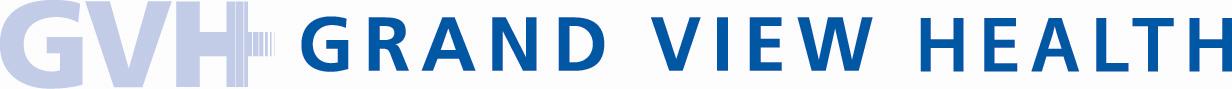 Physical Medicine & Rehabilitation Department / Health & Wellness CenterPatient History and Health Information FormName:  _________________________________________		    Date:  ______________Insurance:  Please be sure to check with your insurance company before starting therapy.Are you receiving any Home Care services at this time?	  Yes       No Have you received Therapy services at any facility in the past year?	  Yes       NoIf yes, when was your last appointment?  _________Referral:  Why did you choose Grand View Health for your Rehabilitation needs?  Reputation		  Convenience/Location	  Doctor Recommendation    Insurance	  Friend/Family Recommendation	  Other:  _______________Social History:Do you have any customs or religious beliefs that might affect your care? 	  Yes       NoIf yes, please describe:  ______________________________________________What is your occupation?  __________________________________________________What is your work status?    Full Duty       Light/Modified Duty       Retired	      Disabled 	  Student       Out of Work Due to InjuryWith whom do you live?    Alone       Others:  _________________________________Please describe your home:    Single Story       Two (or more) Stories       Group HomeDo you need to climb stairs as part of your daily routine?    Yes       NoDo you have a history of falling?       Yes       NoTherapy Information:Why are you coming for Therapy services?  ___________________________________What Therapy goal is most important to you?  (Please choose one)  Improve Strength	  Improve Flexibility  	  Improve Mobility	  Reduce Pain  Reduce Swelling	  Improve Balance	  Return to Work	  Return to Sport  Other:  ________________________________________________________________Physical Medicine & Rehabilitation Department / Health & Wellness CenterPatient History and Health Information FormName:  _________________________________________		    Date:  ______________When did the problem(s) begin?  Please be as specific as possible:  __________________Are you seeing anyone else for the problem?	  Yes	  No	If yes, who:  ________________________________________________________Please list your medications:  ________________________________________________________________________________________________________________________________________________________________________________________________Please list your allergies:  ___________________________________________________Please list any surgeries:  ___________________________________________________Medical History:	Yes	No		Yes  	NoAnemia			Emphysema/Bronchitis		Aortic Aneurysm			Hepatitis		Arthritis			High Blood Pressure		Asthma			Incontinence		Blood Clot			Kidney Problems		Broken Bones			Metal Implants		Cancer				Multiple Sclerosis		Cardiac Conditions				Osteoporosis		Cardiac Pacemaker			Parkinson’s Disease		Cellulitis			Radiation Therapy		Circulation Problems			Rheumatoid Arthritis		Concussion/Head Injury			Seizures/Epilepsy		Congestive Heart Failure			Sensitive Carotid Sinus		COPD				Speech Problems		Currently Pregnant			Stroke		Depression			Thyroid Disease		Diabetes			Tuberculosis		Dizzy Spells/Vertigo			Vision Problems		Other medical problems:  __________________________________________________When is your next doctor appointment?  ______________________________________5/20/15